Vernon Elementary School3665 Roche AvenueVernon, Florida 32462Phone (850)535-2486   Fax (850)535-1437Website: http://ves.wcsdschools.com Academic Excellence Is Our Ultimate Goal!!!VES Mission: Vernon Elementary School is committed to personal and academic excellence for all students.VES Vision: Vernon Elementary School will provide students the highest quality education possible, with the resources necessary, so they can achieve their maximum potential and become knowledgeable, responsible, and competent citizens.December 1, 2017IMPORTANT DATES: December	                2		PTO Breakfast w/Santa 8am-10am in the CafeteriaDecember                 4-8		PTO Santa ShopDecember 	              20		Early Release (Buses leave at 1pm)December      20 – Jan 7		Christmas BreakJanuary 	                8		Classes Resume		January                       15		Martin Luther King Day (No School)January 		    31		Early Release (Buses leave at 1pm)The Canned Food Drive was a big success with a collection of 1271 items.  Congratulations to the 4th grade for collecting the most items.  Good Job, 4th Grade!!!DARE PROGRAM:  	Lane Burdeshaw won first place DARE ESSAY.			Aaliyah Parsons won second place DARE ESSAY.	                    Kelly Teeling Fields won DARE studentAFTER SCHOOL PROGRAM: On Tuesday, December 12, from 5-6 p.m. we will be having a STEM night for our 3rd, 4th and 5th grade students. We will have fun hands-on activities, and special guests from VMS!  Please make plans to attend with your student!Bus notes: Please send notes complete with the date the note was written, the child's full name, teacher, and specific instructions as to what the child needs to do (bus or car rider). If it is a bus note, PLEASE include the address and the bus number along with a phone number for a person who can verify the note.OFFICE NEWS: FOR THE SAFETY OF YOUR CHILDREN-----BUS NOTES OR BUS CHANGES WILL NOT BE TAKEN OVER THE PHONE. YOU WILL NEED TO SEND A NOTE WITH YOUR CHILD, EMAIL OR FAX NOTE TO THE OFFICE.  PLEASE CALL THE OFFICE BY 2:00 PM TO CONFIRM THAT YOUR NOTE WAS RECEIVED.   Also, all visitors must report to the office for a visitor’s badge before entering campus.  Contact information to email notes to office staff:  Tammy.Coatney@wcsdschools.com; Brandi.Jackson@wcsdschools.com; and Sandra.Brown@wcsdschools.com Fax Number (850) 535-1437.PARENTS:  YOUR CHILD WILL BE GIVEN A TARDY SLIP AFTER 7:55 A.M.  IF BREAKFAST IS NEEDED FOR YOUR CHILD PLEASE HAVE THEM HERE BEFORE 7:45 A.M. Parents:  With Cooler weather upon us, students please remember your jackets.  Parents, please label your children’s jackets so they will find their way home.PHYSICAL EDUCATION NEWS:  Parents: Notes for your child to not participate in P.E. must come from the doctor not a parent note.​Parents: A new Box Top Challenge sheet has been sent home. Complete the sheet and return to have your name entered into a drawing for a stocking filled with goodies! There will be one winner per grade level. All sheets need to be returned by Dec.12, 2017.  Birthday Wishes:  Allison Walker, JimmiJanae Coatney, Adrian Andrews, Dae’Quan SiplesTaylor Wright, Zaden Bell, Sahara Phillips, Sebastian Phillips, Rowan WhitakerAnais Hooks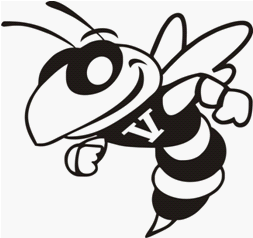 